Домашняя контрольная работа №5по теме «Сложение и вычитание обыкновенных дробей»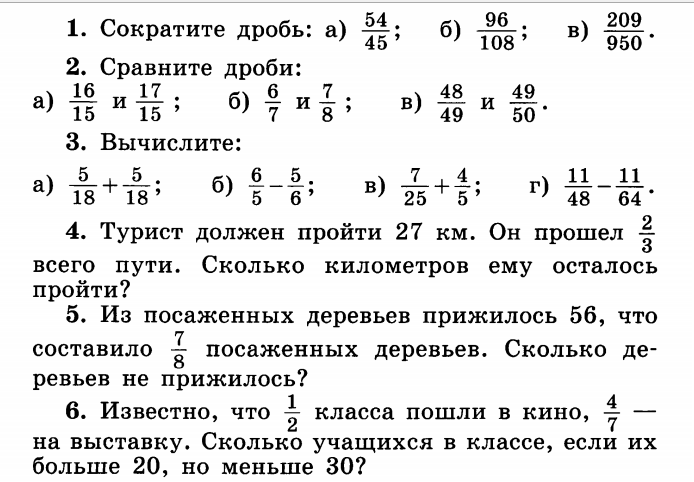 